The Boy Who Grew Dragons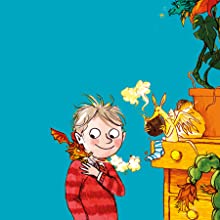 Please re-read chapter 12 and 13 and answer the following questions.Find phrases that show Tomas is panicking.What shows Liam’s lack of intellect?Why was Lolli screaming?How did Liam fall over?Predict whet Liam’s present might be.Please read chapter 14 and 15 for homework.